令和３年度　波戸岬少年自然の家　主催事業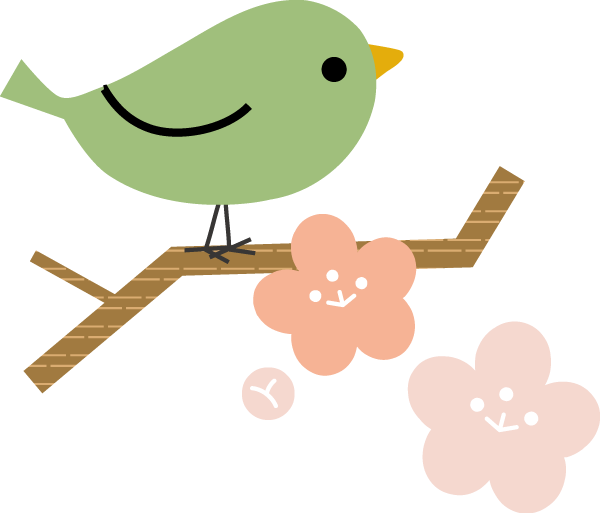 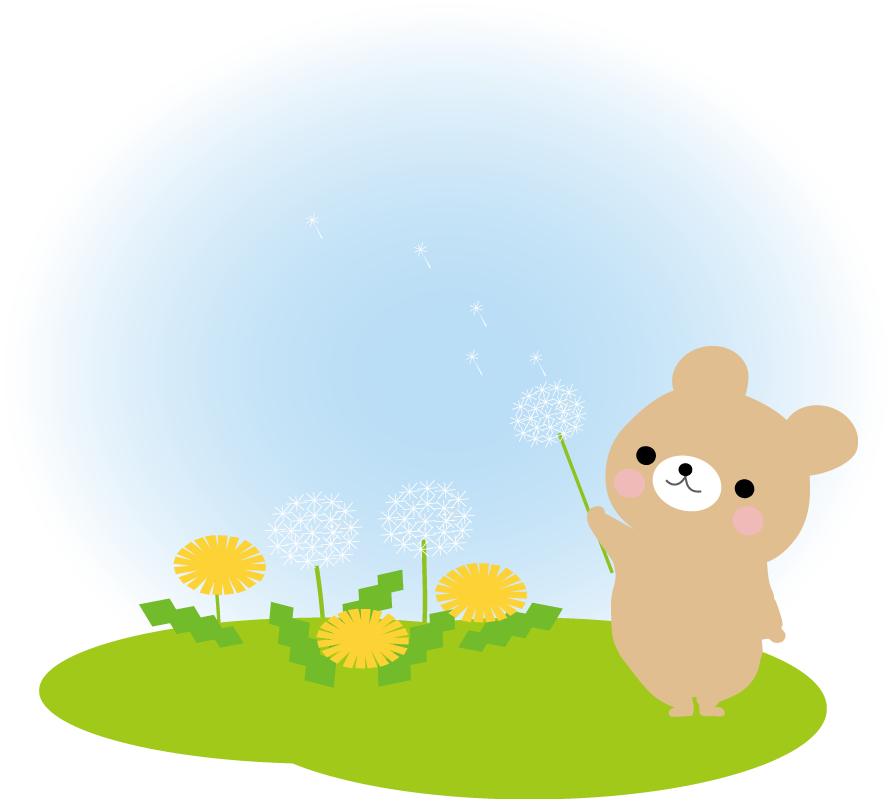 いきいき！ＨＡＤＯスクール１　主催・会場：佐賀県波戸岬少年自然の家２　趣旨：異年齢集団での自然体験・生活体験などを通して、生きる力を養い、たくましさを身に付ける。３　日　　  時：令和4年２月19日（土）～２0日（日）　　１泊２日４　対　　　象：小学3年生～中学3年生　50名程度　（原則として全日程参加）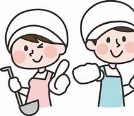 ※11時00分より開会行事を行います。それまでに受付を終えられるようにお越しください。【参加費用】　　3,500円（食事代・宿泊費・教材費・保険料）※誤送信防止のため、お手数ですがこちらの欄にもご記入をお願いいたします。（裏面もご覧ください）１　申込方法○受付開始　１月１1日（火）　受付締切　２月5日（土）※郵送の場合は必着○参加を希望される方は必要事項を記入の上、ＦＡＸ・郵送・メールで当施設までお送りください。申込を受理しましたらFAX・郵送の方は電話にて、メールの方は返信にて確認の連絡をいたします。３日以上たっても連絡のない場合は、お手数ですが当施設までお問い合わせをお願いいたします。○申し込み多数の場合は抽選を行います。結果は申込者全員に２月１0日（木）までに通知します。○締切日を過ぎても定員に満たない場合は継続して募集します。（先着順）2　その他　○検温及び手洗い、うがいの呼びかけ、アルコール消毒の設置、こまめな換気・各部屋の消毒等、感染症対策を講じながら実施いたします。○新型コロナウイルスやその他の感染症の流行状況によっては定員の縮小や事業を中止する場合があります。ご了承ください。○個人情報の取り扱いには十分注意を払い、本事業においてのみ使用します。○本事業における活動の様子を撮影した写真は、県または当施設の広報活動で利用させていただくことがありますのでご了承ください。【いきいき！ＨＡＤＯスクール参加申込書】※兄弟姉妹、お友達と一緒にお申込みいただけます。その際は、各保護者名と各連絡先のご記入をよろしくお願いいたします。【問合せ・申込み先】　　佐賀県波戸岬少年自然の家〒８４７－０４０１　佐賀県唐津市鎮西町名護屋５５８１－１ＴＥＬ：０９５５－８２－５５０７　ＦＡＸ：０９５５－５１－１０３６E-mail：info@hadosyou-saga.jp　ＨＰ：https:/hadosyou-saga.jp/　担当：木村・植田・前田19日（土）20日（日）10:30　　　　　受付7:00　　　　　　起床11:00　 　　開会行事7:00　　　　　　起床12:00　　　　　昼食8:00　　　　　　朝食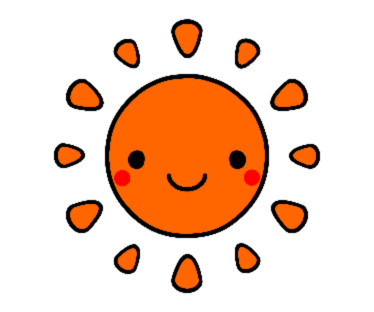 13:30　波戸岬☆なぞ解きゲーム☆自然の家に届いたなぞの、、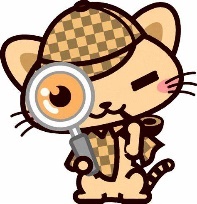 解き明かすカギは波戸岬に？真実はいつも○○○！9:00　　　　野外炊飯難しい料理も皆でやればなんとかなる！班の仲間と協力しておいしいご飯を作ろう！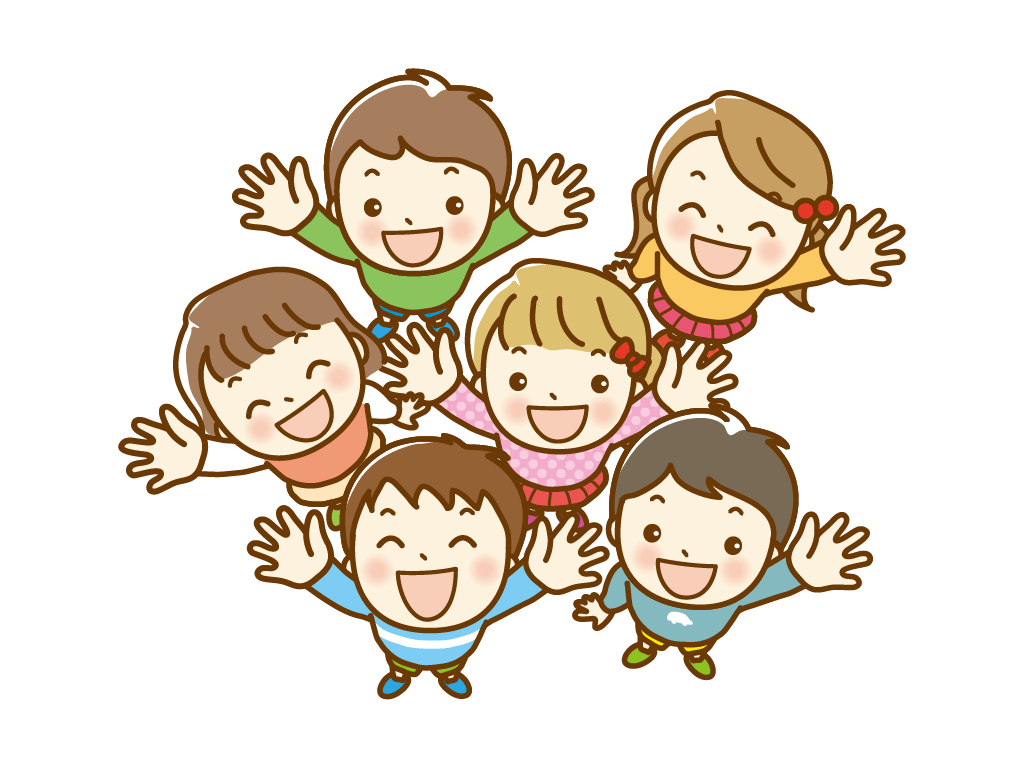 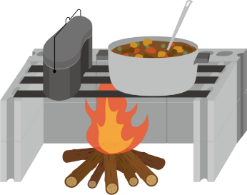 17:30　　　 　夕食9:00　　　　野外炊飯難しい料理も皆でやればなんとかなる！班の仲間と協力しておいしいご飯を作ろう！18:30　　おクラフト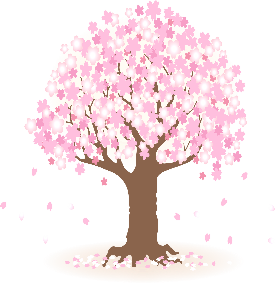 春はもうすぐ！おや桜にお花見自分好みの春を飾ろう！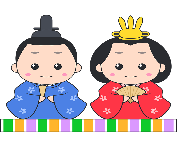 9:00　　　　野外炊飯難しい料理も皆でやればなんとかなる！班の仲間と協力しておいしいご飯を作ろう！18:30　　おクラフト春はもうすぐ！おや桜にお花見自分好みの春を飾ろう！13:00　閉会行事18:30　　おクラフト春はもうすぐ！おや桜にお花見自分好みの春を飾ろう！13:30　解散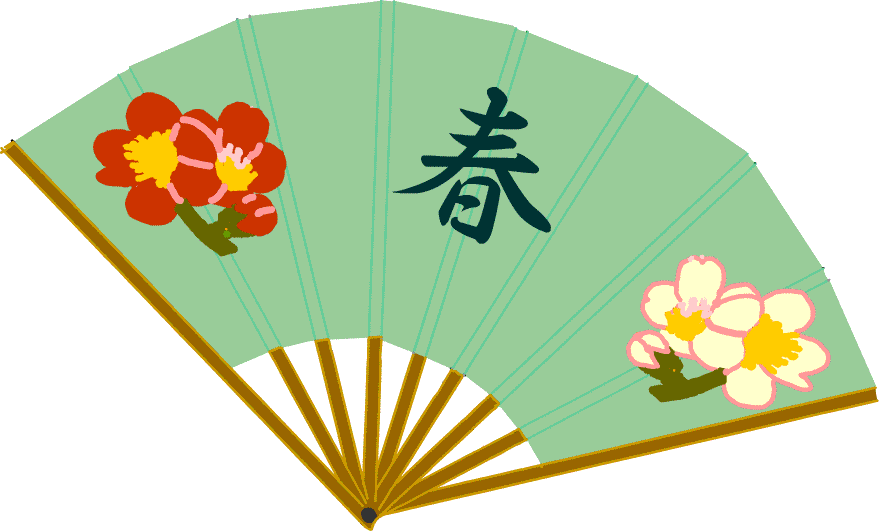 21:30　 　　　就寝参加者氏名電話番号代表者（保護者）氏名電話番号電話番号代表者（保護者）住所〒〒〒〒〒〒参加者氏名参加者氏名学校名性別アレルギー他(健康上の留意点）アレルギー他(健康上の留意点）各保護者名・連絡先（電話番号）（一緒に参加するお友達がいる場合）各保護者名・連絡先（電話番号）（一緒に参加するお友達がいる場合）参加者氏名参加者氏名学年性別アレルギー他(健康上の留意点）アレルギー他(健康上の留意点）各保護者名・連絡先（電話番号）（一緒に参加するお友達がいる場合）各保護者名・連絡先（電話番号）（一緒に参加するお友達がいる場合）ふりがなふりがな学校保護者名　　　　同上保護者名　　　　同上年連絡先　　　　　同上連絡先　　　　　同上ふりがなふりがな学校保護者名保護者名年連絡先連絡先ふりがなふりがな学校保護者名保護者名年連絡先連絡先ふりがなふりがな学校保護者名保護者名年連絡先連絡先ふりがなふりがな学校保護者名保護者名年連絡先連絡先